Квест-игра с педагогами ДОУ «К учебному году готов!» Подготовила старший воспитатель Носырева Ольга Михайловна, МДОУ «Детский сад №118» Ленинского района г.СаратоваЦель игры: повышение  профессиональной  компетентности  педагогов в основных сферах профессиональной деятельности. Материал и оборудование: волшебный мешочек, карточки с определениями, листы бумаги, карандаши, таблица с алфавитом.Место проведения: музыкальный зал.Участники: воспитатели, музыкальный руководитель, педагог-психолог.Ход игры       Добрый день, уважаемые педагоги! Сегодня наша с Вами работа пройдет в виде квест – игры. Квест – это командная игра, где необходимо перемещаться по точкам и выполнять различные задания. За каждое выполненное здание вы получаете ключ. Собрав все ключи вы откроете методический банк в котором вас ждет вознаграждение.  В конце игры воспитатели открывают методический банк и берут заранее подготовленные подарки на группы.Игра «Волшебный мешочек»Игра «Волшебный мешочек»Участники по очереди тянут из мешка карточку с вопросом, зачитывают и отвечают.1 Из какого нормативного документа взята эта фраза:«Родители – первые педагоги ребенка. Они обязаны заложить основыфизического, нравственного и интеллектуального развития личности ребенка в младенческом возрасте» 2 Наука о специально организованной целенаправленной и систематической деятельности по формированию человека, о содержании, формах и методах воспитания, образования и обучения.3 Группа людей, объединенных общей трудовой деятельностью, общимиИнтересами. 4 Особая форма поисковой деятельности дошкольников, в которой проявляется собственная активность детей, направленная на получение новых сведений и новых знаний об окружающем мире.5 Состояние организма, при котором правильно функционируют все его органы.6 Почин, внутреннее побуждение к новым формам деятельности.7 Группа близких родственников, живущих вместе (семья). 8. Игра, поиск, которые требуют от участников выполнения умственныхзаданий для решения задач согласно сюжету. 9. Важнейшее средство воспитания детей имеет разновидности: предметная,ролевая, подвижная, дидактическая.10. Создание условий для развития личности ребенка, освоения им социального опыта, культуры, ценностей, норм и правил общества; неотъемлемый компонент процесса образования детей дошкольного возраста.11. Рассаживая детей за столы, что необходимо учитывать?1. Закон об образовании2. Педагогика3. Коллектив4. Экспериментирование5. Здоровье6. Инициатива7. Семья 8. Квест9. Игра10. Воспитание11. РостИгра «Где логика?»Игра «Где логика?»А сейчас мы воспользуемся технологией под названием Мнемотехника и расшифруем предложенные фразы. Перед вами карточки на которых изображены три картинки. Ваша задача понять, какая пословица или поговорка зашифрована.1. 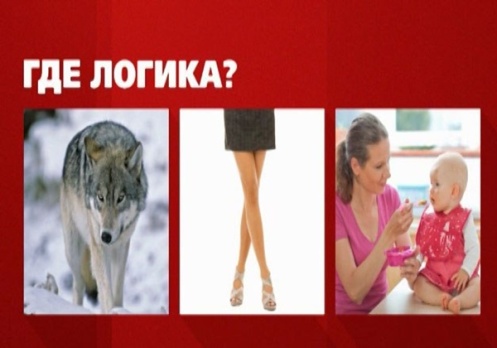 2. 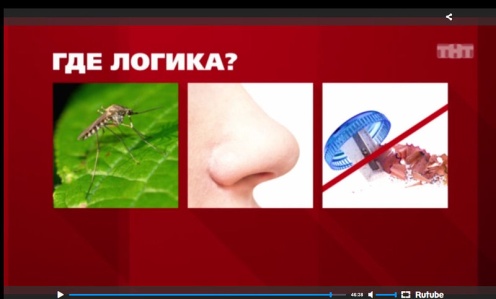 3. 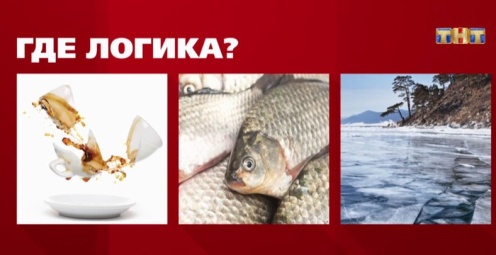 4. 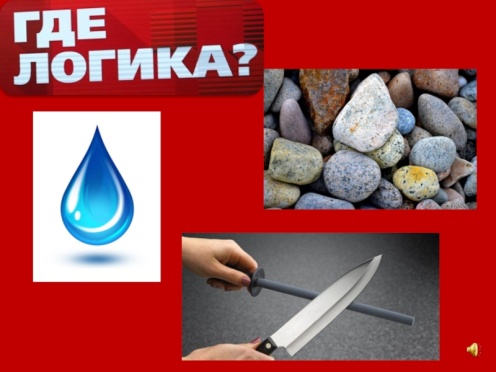 5. 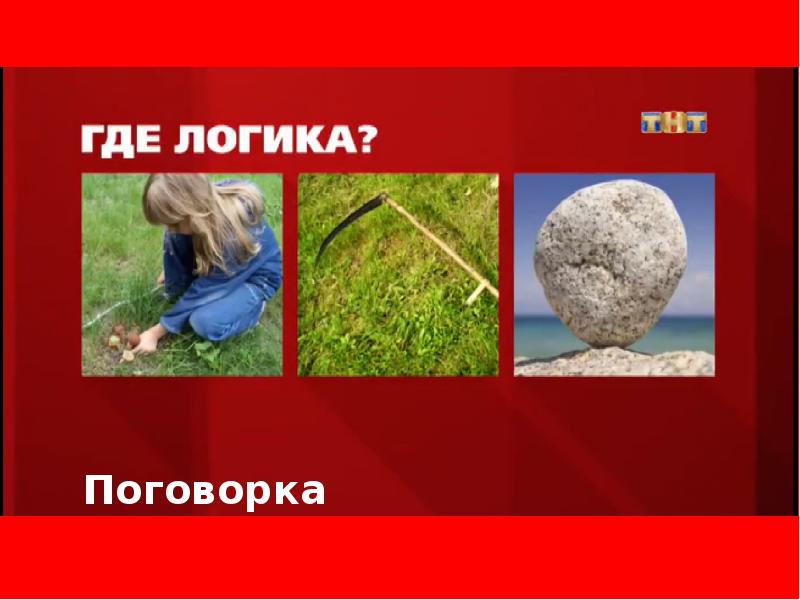 6. 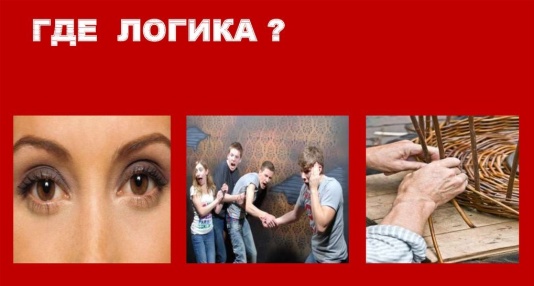 7. 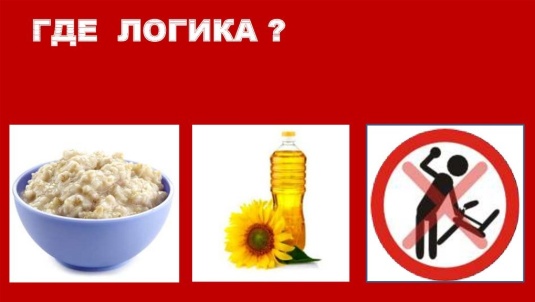 8. 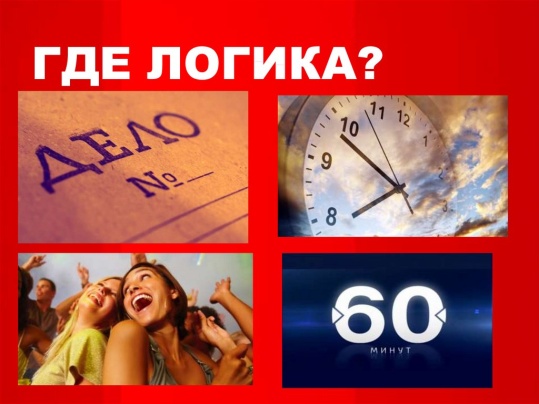 9. 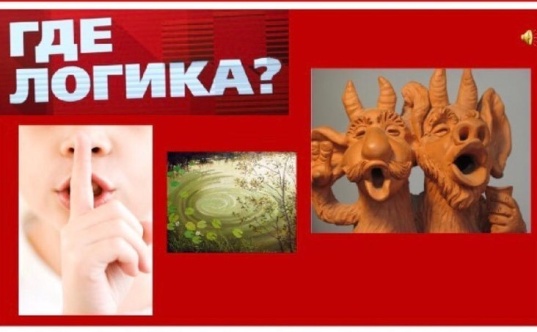 10. 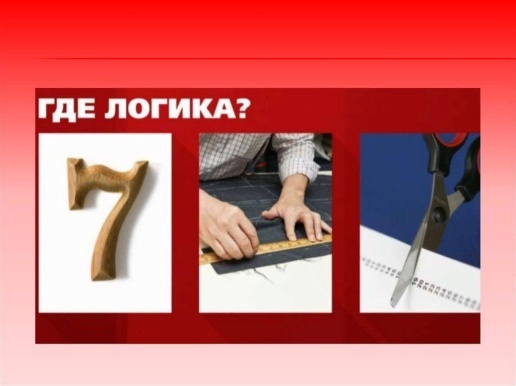 1. Волка ноги кормят2. Комар носа не подточит3. Бьется как рыба об лед4. Вода камни точит5. Нашла коса на камень6. Глаза боятся, а руки делают.7. Кашу маслом не испортишь.8. Делу время, потехе час.9. В тихом омуте черти водятся.10. Семь раз отмерь – один раз отрежь.Дидактическая игра «Вопрос–ответ»Дидактическая игра «Вопрос–ответ»Мы часто задаем детям вопросы или загадываем загадки. Но сейчас на вопросы придется отвечать вам. 1. Жанр живописи, изображающий предметы быта, цветы, фрукты 2. Точная передача произведения художника, сделанная в типографии 3. Фигура с четырьмя равными сторонами и четырьмя равными углами. 4. Изображение художником конкретного человека или группы людей 5. Результат при сложении6. Единицы времени7. Какая ягода бывает красной, чёрной, белой?8. С прилётом каких птиц считаем мы начало весны?9. Композиция, изображённая на сюжет какого-либо литературного произведения 10. Художник, написавший картину «Богатыри» 11. Русский художник, мастер «пейзажного настроения», написавший картину «Золотая осень» 12. Художник получивший прозвище «Царь леса»13. Какие животные спят зимой?14. Грибы со звериным названием1. Натюрморт2. Репродукция3. Квадрат4. Портрет5. Сумма6. Час, минута, секунда, сутки7. Смородина8. Грачи9. Иллюстрация10. Васнецов11. Левитан12. Шишкин13. медведь, еж14. ЛисичкиЗашифрованная фразаЗашифрованная фразаПеред вами таблица с алфавитом и соответствующими числами каждой букве. Вам необходимо расшифровать фразу. Она и будет ключом.3,16,19,17,10,20,1,20,6,13,30  19,1,14  5,16,13,8,6,15  2,29,20,30  20,6,14   ,    25,6,14    16,15   23,16,25,6,20   29,5,613,1,20,30  3,16,19,17,10,20,1,15,15,10,12,1Воспитатель сам должен быть тем, чем он хочет сделать воспитанника.Рисунок на спинеРисунок на спинеУчастники строятся в колонну друг за другом, каждому дается лист А4 лист прикладывается к спине впереди стоящего участника. Участники получают по карандашу. Игроку, стоящему последним в колонне показываю карточку с рисунком, который он должен повторить на «своем» листе. Игра проводится в тишине. Задание считается правильно выполненным, если рисунок на спине первого участника совпадает с изображением на карточке.